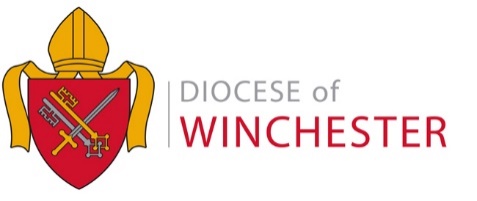 DIRECT DEBIT PAYMENTS SCHEDULE – 2021Return to finance@winchester.anglican.orgParish: Deanery: Please confirm by which option we should collect your 2021 Common Mission Fund (CMF) contribution 10 equal payments12 equal paymentsPayments as outlined in the schedule belowName: ………..	(Block Capitals)				Treasurer’s Signature:  	Date: 		DATE£January 25thFebruary 23rd March 23rdApril 23rdMay 24thJune 23rd July 23rdAugust 23rd September 23rd October 25thNovember 23rdDecember 23rdTotal